Tennessee CBA Maps	
Chattanooga, TN-GA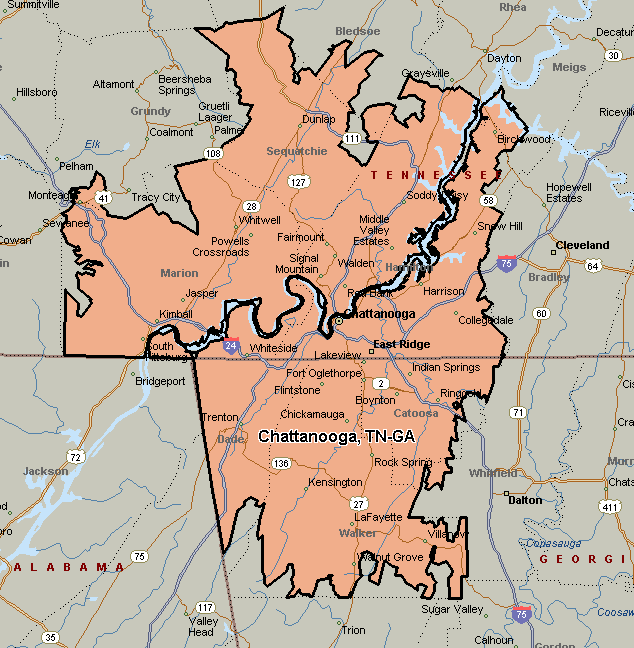 Knoxville, TN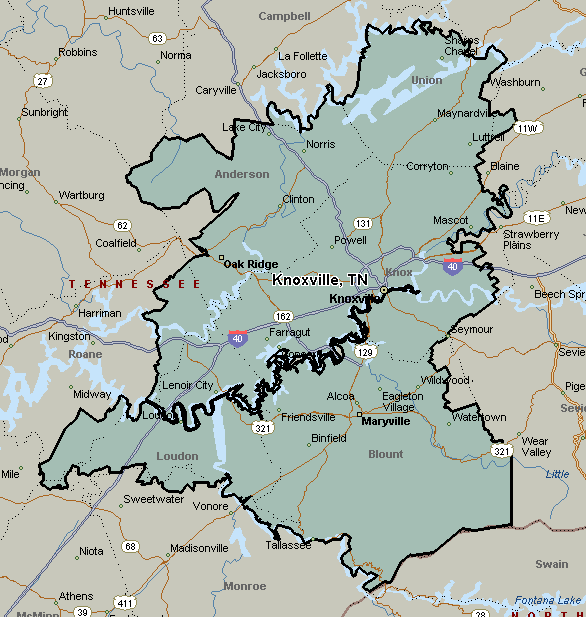 Nashville-Davidson-Murfreesboro-Franklin, TN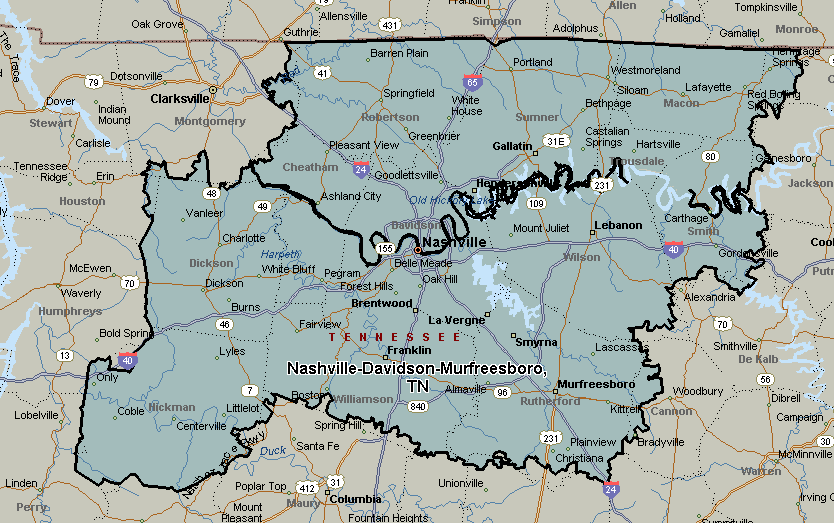 Memphis, TN-MS-AR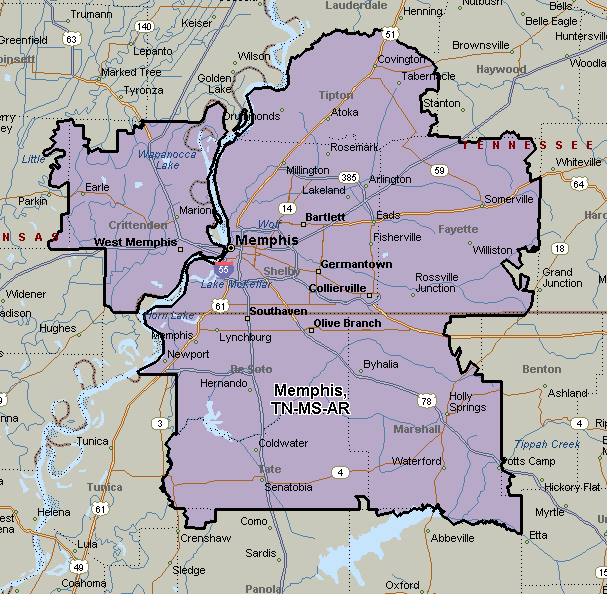 